All returns are subject to our Standard Terms and Conditions of Service, unless otherwise specifically and expressly agreed in writing by Board Director(s) of FT Technologies: https://fttechnologies.com/terms-and-conditions Please note: If the sensor(s) are not returned within 12 weeks of the date of issue the RMA will be cancelled. A new application to return the sensor may be made but the warranty status will be calculated from the date of this new application.FT Applications Engineering Approval (Initials): When returning sensors to FT it is important that suitable packaging is used to provide adequate protection to the sensor. If the sensors are damaged during their return it may invalidate the warranty and make it harder to properly diagnose and repair the fault. The wind sensor measurement cavity must not have tools or sharp objects inserted in to it and cable ties must not be attached to the pillars.Sensors should be packaged in such a way that they cannot be easily damaged during transport. Some examples are shown below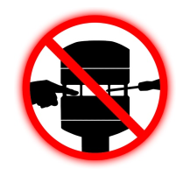 Sensors should be packed as follows:Use the original FT packaging. If this is not available use a suitable double-layered cardboard boxProtect each sensor with 2 layers of bubble-wrapUse additional padding to secure the sensors in position within the packaging (the sensors should not be capable of significant movement within the box)Service and RMA documents should be placed on top of the sensors (or with the shipping documents attached to the outside of the package)Do not attach anything around or inside the sensor cavity (for example: labels and zip ties)Failure to comply with these guidelines may result in damage to the sensor and invalidate the warranty. For more information please contact our team: +44 (0) 20 8943 0801 or ft.orders@fttechnologies.comUse cursor keys to move between fieldsUse cursor keys to move between fieldsYour RMA has been authorisedPlease follow the instructions below:Your RMA has been authorisedPlease follow the instructions below:Customer Contact InformationCustomer Contact InformationPRODUCT RETURN INSTRUCTIONSPRODUCT RETURN ADDRESSCompany Name1)  Write RMA no. on returned packageFT Technologies LtdDepartment1)  Write RMA no. on returned packageGoods ReceivingAddress Line 1Haiqing Industrial Park,Economic & Tech Development Zone,116600, Dalian, China2) Print this form and insert into packageSunbury House, Brooklands CloseAddress Line 22) Print this form and insert into packageSunbury-on-ThamesAddress Line 33) Make sure goods are adequately packagedTW16 7DXPostcode / Zip code3) Make sure goods are adequately packagedUnited KingdomCountry4) Send packaged goods to 'Product Return Address'RMA Request Date4) Send packaged goods to 'Product Return Address'Attention: Service CentreContact NameE-mail AddressContact no.Product Returns Information Product Returns Information Product Returns Information Product Returns Information Product Returns Information FT USE ONLYFT USE ONLYFT USE ONLYSerial No.Engraved Body No.Product Part No.Fault DescriptionCustomer ReferenceRMA No.Job No.Check [1]Format: XXXX-XXXFormat: XXXXXPlease Provide Full Description of FaultOptionalGood Packaging Examples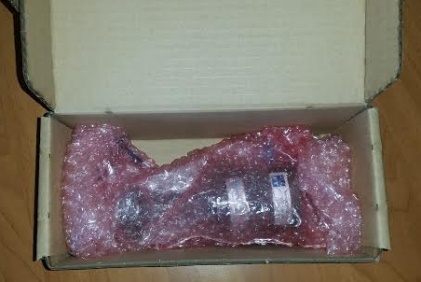 Bad Packaging Examples:Poor quality packingCable tie fitted around the cavity pillar Label has been applied to the cavity 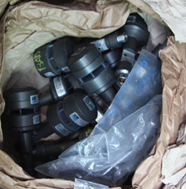 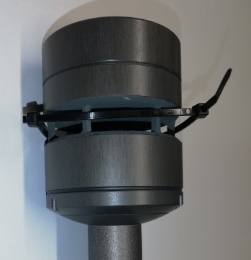 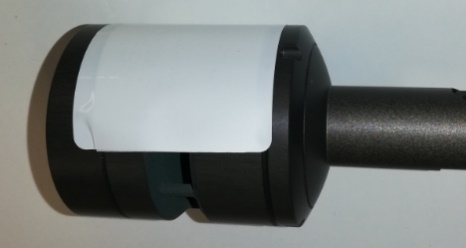 